Ríocht na bhFungais  (Turg.)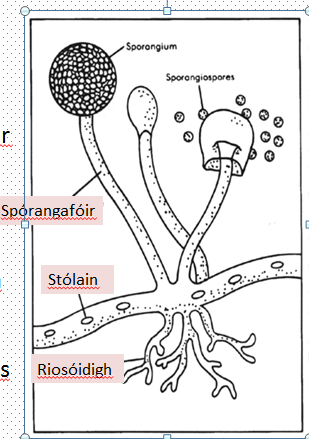 Cuspóirí léann:Gnéite na fungais chun iad a aithint ó aon ríocht eile(Ard) Cén fáth gur cealla eocarotacha a mbíonn sna fungaisCothú I fungas & sámpla do fungas (1) saprafíteach (2) seadánach(fungas 1) Giosta- atáirgeadh & bunstructúir(fungas2) Rhizopus- atáirgeadh & bunstructúirTurgnaimh- fás giosta duillí ar platai Agar. (i)Cothú sna bhFungais:(ii) Fungais Tairbheacha (beneficial)Penecillium, antaibheathach chun baictéár a mharú.Giosta- a úsaidtear sa bhácáil & ghrúdaireacht (brewing).Foinnse bia dúinn- muisiriún áirithe , cáis gormDianscaoileadh ábhar marbh(iii) Fungais DhíobháileachaDúchán prátaí (blight-cúis an gorta mhór in Éirinn)Borrphéist na coise (athletes foot).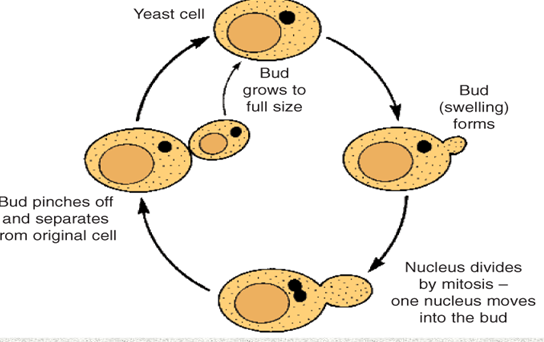 Candida, cúis le Thrush sa duine(iv) Fungas 1- an Giosta. Structúir:  Aonceallach, Cill Balla déanta as an Carb. Citin.Atáirgeadh: ‘Bachlú’ (budding).Tabhacht: Báicéaracht& Grúdéireacht (brewing)(v) Fungas 2- Rhizopus.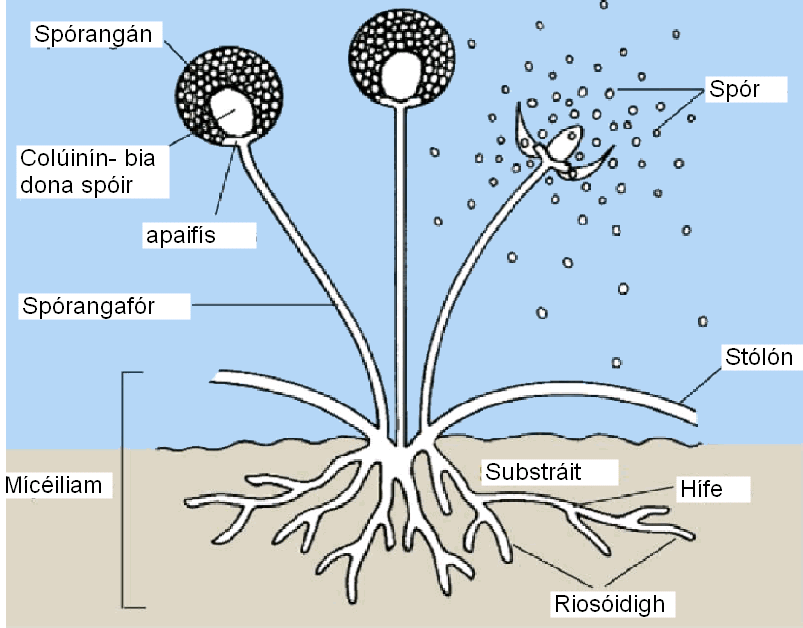 -múscán arán (mould).Cothú- Saprafíteach, scaoileann sé éinsímí ar an díleá, ansin ionsú trí idirleathadh (diffusion).Structúir: 3 Cineál hífí (snáithíní) ag Rhizopus:Na stólain – fásann ar dromchla na substainte Na Riosóidigh – hífí a fhásann síos isteach sa substráit/aránNa spórangafóir- hífí a fhásann  suas & bainteach le h-atáirgeadh.Atáirgeadh sa Rhizopus:Éignéasach (Asexual)- Déantar Spóir sna Spóragafóir (trí Mhiotóis), pleascann sé & scapann said san aer.Gnéasach (Sexual)- Bíonn hífí móide (+) agus hífí lúide (-) ar na 2 chineál hífí. (níl aon chuid firinn nó baineann I gceist anseo..)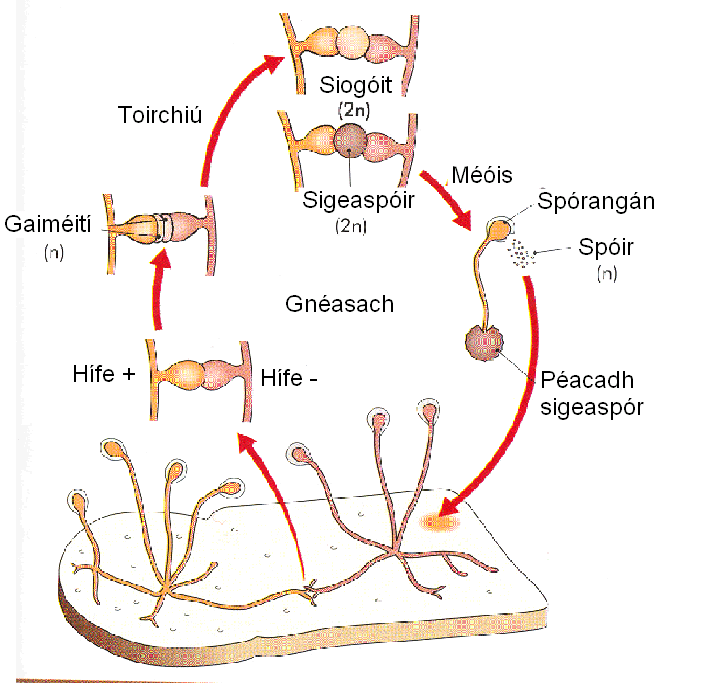 Buntáiste atáirgeadh gnéasach vs. éignéasach.Beirt tuistí san atáirgeadh gnéasach= éagsúlacht géiniteach (genetic variation).																																																													Turgnamh anseo!        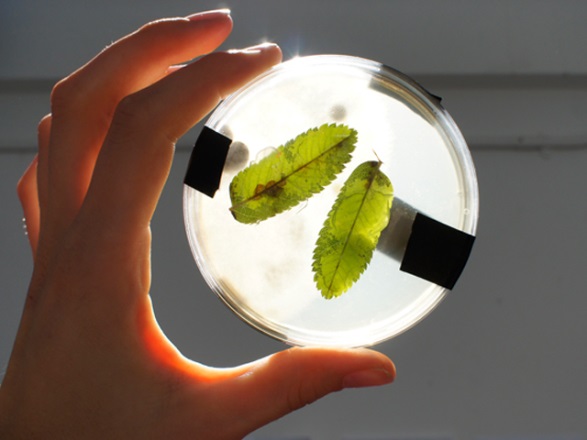 Fás giosta ó Duilleoga ar plataí Agar.Méan cothathaigh (nutrient medium) = Agar Treallamh= Mias Petri lán don Agar, pinsiúirí (tweezers), gorradán (incubator), Vaseline, Dóire Bunsen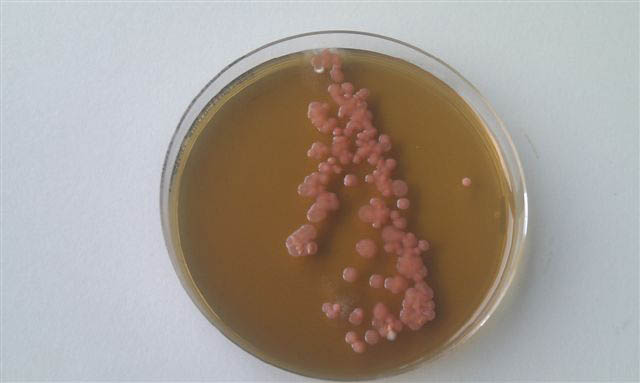 Torthaí:Titeann na spóir fungas síos ón Duille chuig an AgarTosaíonn said ag péacadh= fungas bándearg ar an Agar.